Государственное бюджетное учреждение дополнительного образования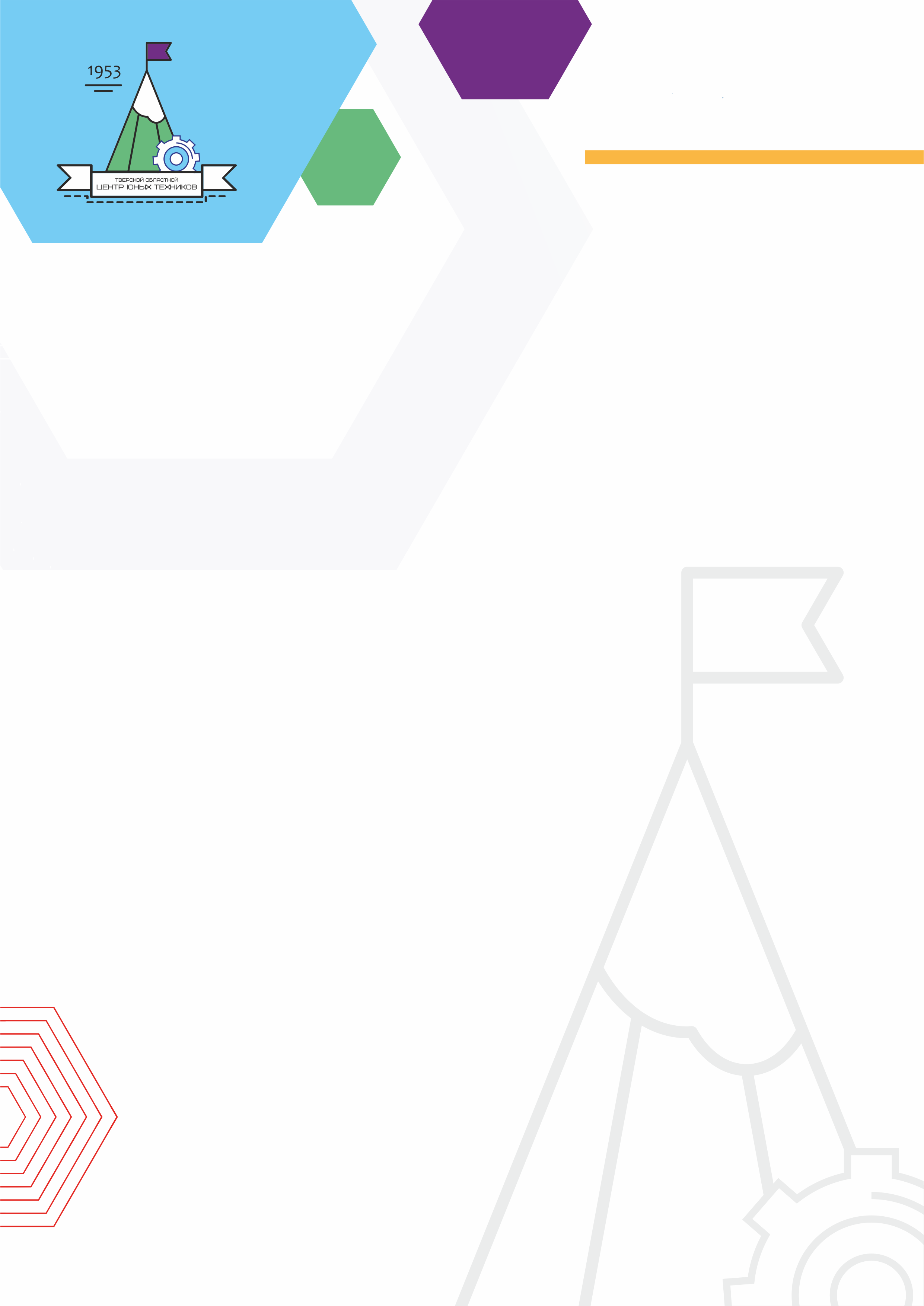 «Тверской областной Центр юных техников»СВИДЕТЕЛЬСТВО№ 2024-000Имя Отчество Фамилияпринял участие в Первенстве Тверской области по авиамодельному спорту в классе метательных планеров в зале.Дата: 21.04.2024 г.И.о. директораИ.И. КозельскаяГород ТверьПриказ ГБУ ДО ТОЦЮТ №25 от 19.03.2024 г.